Об утверждении плана антинаркотических мероприятий  на территории сельского поселения Бельский сельсовет на 2018-2020 гг.           В целях минимизации угрозы распространения наркомании, руководствуясь Указами Президента Российской Федерации от 09.06.2010 года №690 «Об утверждении Стратегии государственной антинаркотической политики Российской Федерации до 2020 года», от 18.10.2007 года № 1374 «О дополнительных мерах по противодействию незаконному обороту наркотических средств, психотропных веществ и их прекурсоров»ПОСТАНОВЛЯЮ:      1. Создать антинаркотическую комиссию при администрации сельского поселения Бельский сельсовет (Приложение 1).      2. Утвердить Положение об антинаркотической комиссии при администрации сельского поселения Бельский сельсовет (Приложение 2).      3. Утвердить план антинаркотических мероприятий на территории сельского поселения Бельский сельсовет на 2018-2020 годы. (Приложение 3).      4. Настоящее постановление вступает в силу со дня его обнародования.      5. Контроль за выполнением постановления оставляю за собой.Глава сельского поселения:                                            Ю.З.АхмеровПриложение №1 к постановлениюадминистрации сельскогопоселения Бельский сельсовет муниципального районаГафурийский район Республики Башкортостанот 19.09.2018 г. №46Состав антинаркотической комиссии при администрации сельского поселения Бельский сельсовет муниципального района Гафурийский район Республики БашкортостанПредседатель комиссии: Ахмеров Юнир Зинурович– глава сельского поселения Бельский сельсовет;Заместитель председателя комиссии: Абсаттарова Гульнара Рифгатовна – управляющий делами сельского поселения Бельский сельсовет;Секретарь комиссии: Янбекова Залия Сабитовна – специалист сельского поселения Бельский сельсоветЧлены комиссии: Сафаргалиев Ринат Рашитович – директор МОБУ СОШ с.Инзелга ( по согласованию).Приложение №2 к постановлениюадминистрации сельскогопоселения Бельский сельсовет муниципального районаГафурийский район Республики Башкортостанот 19.09.2018 г. №46ПОЛОЖЕНИЕоб антинаркотической комиссии сельского поселения Бельский сельсовет муниципального района Гафурийский район Республики Башкортостан  1. Антинаркотическая комиссия сельского поселения Бельский сельсовет муниципального района Гафурийский район Республики Башкортостан (далее – Комиссия) является органом, осуществляющим деятельность по профилактике наркомании, а также минимизации и ликвидации последствий её проявлений. Комиссия имеет сокращенное название - АНК.2. Комиссия в своей деятельности руководствуется Конституцией Российской Федерации, федеральными конституционными законами, федеральными законами, указами Президента Российской Федерации, постановлениями и распоряжениями Правительства Российской Федерации, иными нормативными правовыми актами Российской Федерации, законами и нормативными правовыми актами Республики Башкортостан, решениями Государственного антинаркотического комитета, нормативно-правовыми актами сельского поселения Бельский сельсовет, решениями АНК Республики Башкортостан  и АНК муниципального района Гафурийский район , а также настоящим Положением.3. Комиссия осуществляет свою деятельность во взаимодействии с антинаркотической комиссией муниципального района Гафурийский район, правоохранительными органами Гафурийского района, учреждениями образования и здравоохранения, органами местного самоуправления сельского поселения, общественными объединениями и организациями.4. Руководителем Комиссии является глава сельского поселения Бельский сельсовет.5. Основными задачами Комиссии являются:а) деятельность по профилактике наркомании, а также по минимизации и ликвидации последствий её проявлений;б) участие в реализации на территории сельского поселения Бельский сельсовет  государственной политики в области противодействия наркомании;в) разработка мер по профилактике наркомании, устранению причин и условий, способствующих её проявлению, осуществление контроля за реализацией этих мер;г) анализ эффективности работы на территории сельского поселения Бельский сельсовет по профилактике наркомании, а также минимизация и ликвидация последствий её проявлений, подготовка решений Комиссии по совершенствованию этой работы;д) решение иных задач, предусмотренных законодательством Российской Федерации и Республики Башкортостан, по противодействию наркомании.6. Для осуществления своих задач Комиссия имеет право:а) принимать в пределах своей компетенции решения, касающиеся организации, координации и совершенствования деятельности на территории сельского поселения Бельский сельсовет по профилактике наркомании, минимизации и ликвидации последствий её проявления, а также осуществлять контроль над их исполнением;б) привлекать для участия в работе Комиссии должностных лиц и специалистов органов местного самоуправления сельского поселения, а также представителей организаций и общественных объединений (с их согласия);в) запрашивать и получать в установленном порядке необходимые материалы и информацию от общественных объединений, организаций и должностных лиц на территории сельского поселения.7. Комиссия осуществляет свою деятельность в соответствии с планом, утвержденным главой сельского поселения.8. Заседания Комиссии проводятся не реже одного раза в квартал. В случае необходимости по решению председателя Комиссии могут проводиться внеочередные заседания Комиссии.9. Присутствие членов Комиссии на её заседаниях обязательно. Члены Комиссии не вправе делегировать свои полномочия иным лицам. В случае невозможности присутствия члена Комиссии на заседании он обязан заблаговременно известить об этом председателя Комиссии. В случае невозможности присутствия члена Комиссии на заседании лицо, исполняющее его обязанности, после согласования с председателем Комиссии может присутствовать на заседании с правом совещательного голоса.10. Заседание Комиссии считается правомочным, если на нем присутствует более половины её членов. Члены Комиссии обладают равными правами при обсуждении рассматриваемых на заседании вопросов. В зависимости от вопросов, рассматриваемых на заседаниях Комиссии, к участию в них могут привлекаться иные лица.11. Решение Комиссии оформляется протоколом, который подписывается председателем Комиссии.12. Организационное и материально-техническое обеспечение деятельности Комиссии осуществляется главой сельского поселения. Для этих целей глава сельского поселения Бельский сельсовет в пределах своей компетенции назначает должностное лицо (ответственного секретаря АНК), в функциональные обязанности которого входит организация данной деятельности.13. Основными задачами ответственного секретаря АНК являются:а) разработка проекта плана работы Комиссии;б) обеспечение подготовки и проведения заседаний Комиссии;в) обеспечение деятельности Комиссии по контролю за исполнением её решений;г) организация и ведение делопроизводства Комиссии.Приложение №3 к постановлениюадминистрации сельскогопоселения Бельский сельсовет муниципального районаГафурийский район Республики Башкортостанот 19.09.2018 г. № 46ПЛАН антинаркотических мероприятий на территориисельского поселения Бельский сельсовет на 2018-2020 гг.БАШ?ОРТОСТАН РЕСПУБЛИКА№Ы;АФУРИ РАЙОНЫ МУНИЦИПАЛЬ РАЙОНЫНЫ*БЕЛЬСКИЙ АУЫЛСОВЕТЫ АУЫЛ БИЛ"М"№Е           ХАКИМИ"ТЕБАШ?ОРТОСТАН РЕСПУБЛИКА№Ы;АФУРИ РАЙОНЫ МУНИЦИПАЛЬ РАЙОНЫНЫ*БЕЛЬСКИЙ АУЫЛСОВЕТЫ АУЫЛ БИЛ"М"№Е           ХАКИМИ"ТЕ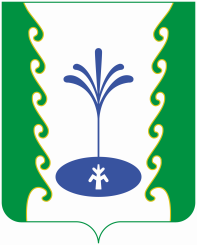 АДМИНИСТРАЦИЯСЕЛЬСКОГО ПОСЕЛЕНИЯБЕЛЬСКИЙ СЕЛЬСОВЕТМУНИЦИПАЛЬНОГО РАЙОНА ГАФУРИЙСКИЙ РАЙОНРЕСПУБЛИКИ БАШКОРТОСТАНАДМИНИСТРАЦИЯСЕЛЬСКОГО ПОСЕЛЕНИЯБЕЛЬСКИЙ СЕЛЬСОВЕТМУНИЦИПАЛЬНОГО РАЙОНА ГАФУРИЙСКИЙ РАЙОНРЕСПУБЛИКИ БАШКОРТОСТАН?АРАРПОСТАНОВЛЕНИЕ19 сентябрь 2018 й.№4619 сентября  2018 г.№ппСодержаниеИсполнениеСроки проведения 1.Проведение заседаний антинаркотической комиссииАНК1 раз в квартал 2.Сбор, обобщение и анализ информации о фактах распространения наркотических средств в местах проведения культурно- массовых и досуговых молодёжных мероприятий.АНКпостоянно 3.Создание и поддержание банка информации по проблемам наркомании, алкоголизма, табакокурения и ВИЧ-инфекции на базе библиотек сельского поселенияАНКпостоянно 4.Проведение консультаций подростков, попавших в трудную жизненную ситуацию с привлечением специалистов узкого профиля (психолог, нарколог и т.д.)АНКпо мере необходимости  5.Проведение мероприятий в библиотеках и ДК по профилактике наркомании (информационные стенды, читательские конференции).БиблиотекаЛетний – осенний период  6.Проведение месячника по профилактике наркомании и правонарушений.Администрация, АНКоктябрь  7.Проведение рейдов по уничтожению наркотикосодержащих растений.АНК, полицияВ период вегетации  8.Проведение рейдов по торговым точкам, занимающихся реализацией алкогольной продукции и пива.АНК, полицияежемесячно  9.Проведение рейдов по проверке дискотек, молодёжных массовых мероприятий в вечернее время.АНК, полицияежемесячно.  10.Утверждение плана работы АНК на следующий год.АНКдекабрь текущего года